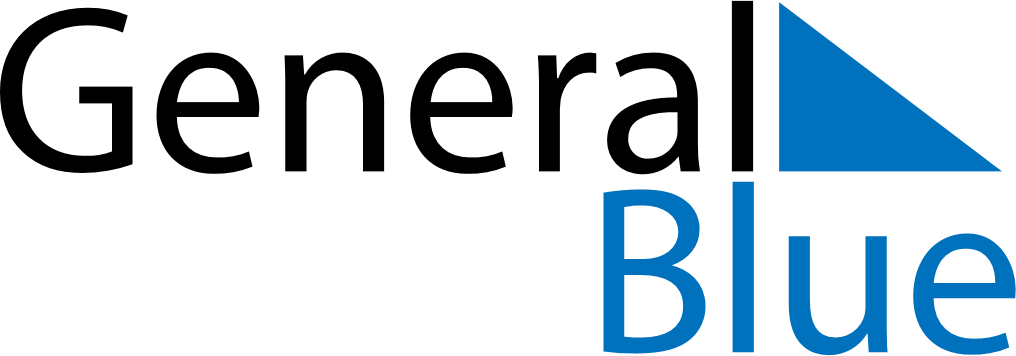 February 2023February 2023February 2023February 2023February 2023February 2023MaltaMaltaMaltaMaltaMaltaMaltaMondayTuesdayWednesdayThursdayFridaySaturdaySunday123456789101112Feast of Saint Paul’s Shipwreck in Malta13141516171819202122232425262728NOTES